Generalitat de Catalunya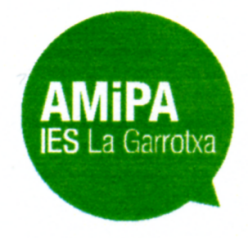 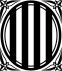 Departament d’Ensenyament        	      Institut La GarrotxaACTIVITATS EXTRAESCOLARS DE LA TARDA (TALLERS)L’objectiu de les activitats és oferir i donar a conèixer tallers i activitats esportives, culturals i tecnològiques  a fi de motivar els alumnes perquè les continuïn en algun club esportiu o entitat cultural de la ciutat. Aquesta activitat, a part del caràcter esportiu, si correspon, és una bona oportunitat per organitzar el temps lliure i relacionar-se.Horari: es realitzaran les tardes dels dilluns, dimarts, dimecres i dijous de les 15.30h fins a les 16.30h. Les activitats començaran el dia 17 d’octubre i acabaran el 2 de juny, sempre que hi hagi un mínim de 5 inscrits.Totes les activitats tindran un responsable o monitor que supervisarà l’assistència.ACTIVITATS ESO*Les activitats gratuïtes són finançades per l’AMIPA.Per inscriure’s cal lliurar la butlleta d’inscripció abans del 10 d’octubre a l’oficina del Centre Integral, que està al costat de l’entrada principal del centre..............................................................................................................................................................................SOL·LICITUD D’INSCRIPCIÓNom i cognoms alumne/a:CURS : 2022/23	GRUP :Activitat (marqueu amb una creu quina activitat us interessa fer):Tallers d’esport :	 Multiesport 	 Break dance	 Futbol Sala  	Taller cultural : 	 TeatreTaller tecnològic: 	 Robòtica (Lego Mindstorms EV3 i Micro BIT)Nom i cognoms pare/mare/reponsable legal de l’alume/a :Telèfon de contacte:Mail:								Firma :Informació bàsica sobre protecció de dades: Responsable del tractament: AMiPA Ins La GarrotxaFinalitat: Gestió activitats extraescolarDestinataris: AMiPA Ins La Garrotxa.  No cedirem les vostres dades personals a tercers, llevat estiguem obligats per una llei o vostè ens doni el consentiment.Drets: Accedir a les dades, rectificar-les, suprimir-les, oposar-se al tractament i sol·licitar-ne la limitació.DiaActivitatPlacesExplicacióPreuDillunsMultiesport (bàsquet, vòlei, hoquei, jocs, tennis taula ...)20Activitat pensada per tots aquells alumnes interessats a aprendre/practicar diferents esports, per millorar la tècnica i jugar partits entre ells.Gratuïta*DimartsBreakdance15Pràctica d’aquesta modalitat de ball.Gratuïta*DimartsTeatre (iniciació)15Iniciació al món del teatre des de les històries pròpies de cadascú, perquè tothom té coses per explicar (mètode Teatre de l’oprimit).Gratuïta*DimecresRobòtica (LegoMindstorms i Micro BIT)15Activitat per aprendre a construir i fer anar diferents tipus de robots:  Lego Mindstorms EV3 i Micro BIT25€ ( es pagaran al BUC abans del dia 17 d’octubre)DijousFutbol Sala20Pràctica d’aquest esport, les sessions constaran d’un escalfament, una part tècnica i competició interna entre els alumnes del mateix grup.Gratuïta*Dilluns o DimecresBoscos de Lectura**15**Per inscriure’s, consultar al Professor/a de CatalàGratuïta*